SUMMER SPORTS CAMP 23@ Blackberry Creek Grade SchoolHuge Gym, Playground, Multipurpose room & enormous gameplay area!www.kidzcamps.net  More information at: www.kidzcamps.netCAMP DIRECTOR & COUNSELORS:  Mr. Wallner - HBT PE Teacher/Camp Director,               Mrs. Burner-HBT PE/Health Teacher, Mr. Rakowski- PE TeacherWHERE:  Blackberry Creek Grade School - 1122 S. Anderson Road, Elburn, IL		   WHEN:   SESSION 1 - JUNE 12 - 15     (Monday – Thursday)   9:00 AM - 3:00 PM                  SESSION 2 –  JUNE 19 - 22    (Monday – Thursday)   9:00 AM - 3:00 PM                   SESSION 3 –  JULY 10 - 13     (Monday – Thursday)   9:00 AM - 3:00 PMWHAT:  Indoor/Outdoor camp celebrating 23 years of kidz camps !!WHO:   K-6th grades...ALL students at all schools are welcome!!COST:  $122 for the entire week...24 hours of fun!!   Prorated hours/days available ($6/hour or $36/day)Family Discount additional children: 2nd child $110/session), 3rd child $100/sessionBack by popular demand:  ROCKY’S RAFFLE  &  CHUCK-A-DUCK 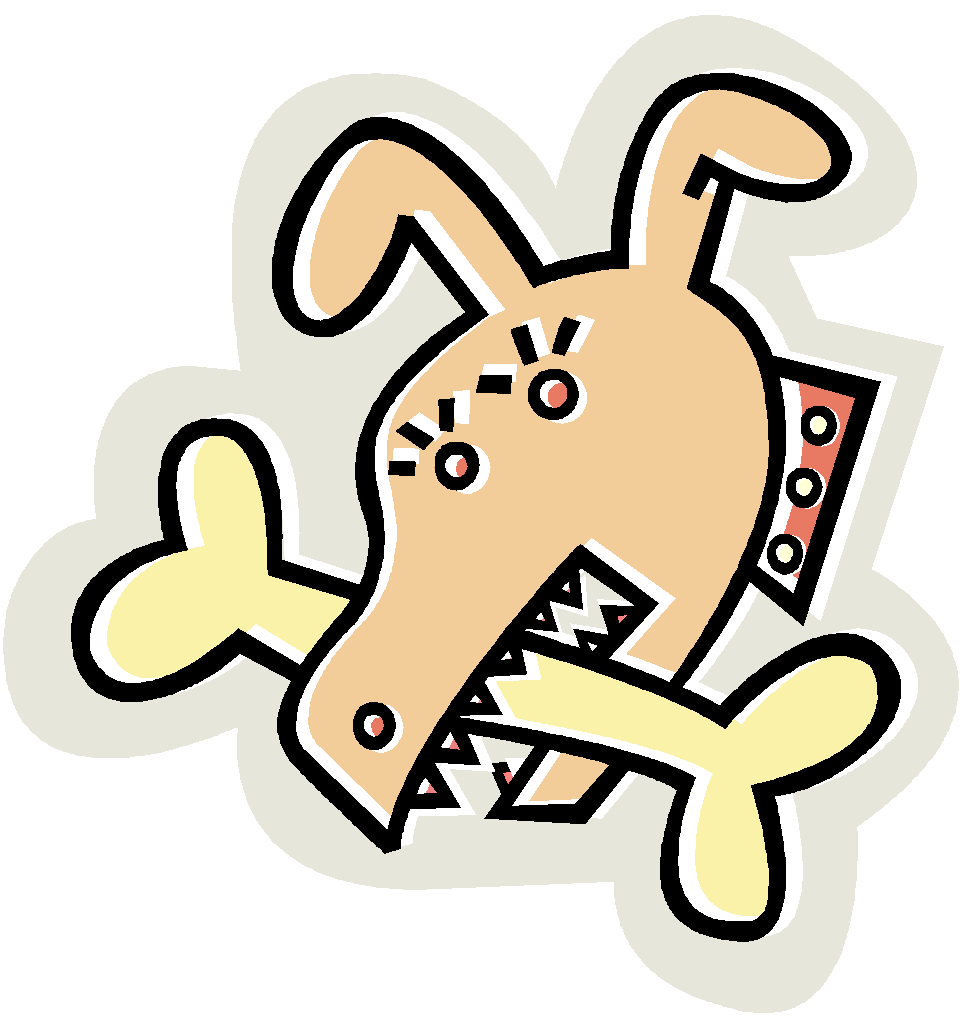 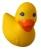 Students entering Kindergarten - 6th grade in the fall are invited to sign up for Summer Sports Camp 23.  Students are split according to age level.  Campers need to bring a sack lunch every day except Thursday which is pizza day.  Drinking fountains available.  Sunscreen encouraged.  Grades K-2     Gameplay activities include:  KINGBALL 3.0, ZOMBIE TAG, Jurassic Park, BattleShip 2.0, Xtreme Last Flag, Drip-Drip-Drench, STAR WARS, SNOWBALL BATTLE, and much more.  Grades 3-6      Student activities include:   FORTNITE SQUADS, Civil War,  BLITZ, PUMPKIN SMASH BASEBALL, KING KHAOS, Xtreme Last Flag, Capture The Pins,  ZOMBIE TAG, Soccer, KINGBALL 3.0                Additional fun filled activities: STREAM MACHINES, WaterBalloons (time to get wet!), WALL BALL, daily popsicles“ $5 an hour for ALL that fun, you rock  Mr. Wallner!”“Thanks for giving the kids such a fun, healthy alternative to cartoons & Video games!!”          Send registration & payment to:  Neil Wallner, PO Box 364, Elburn, IL  60119  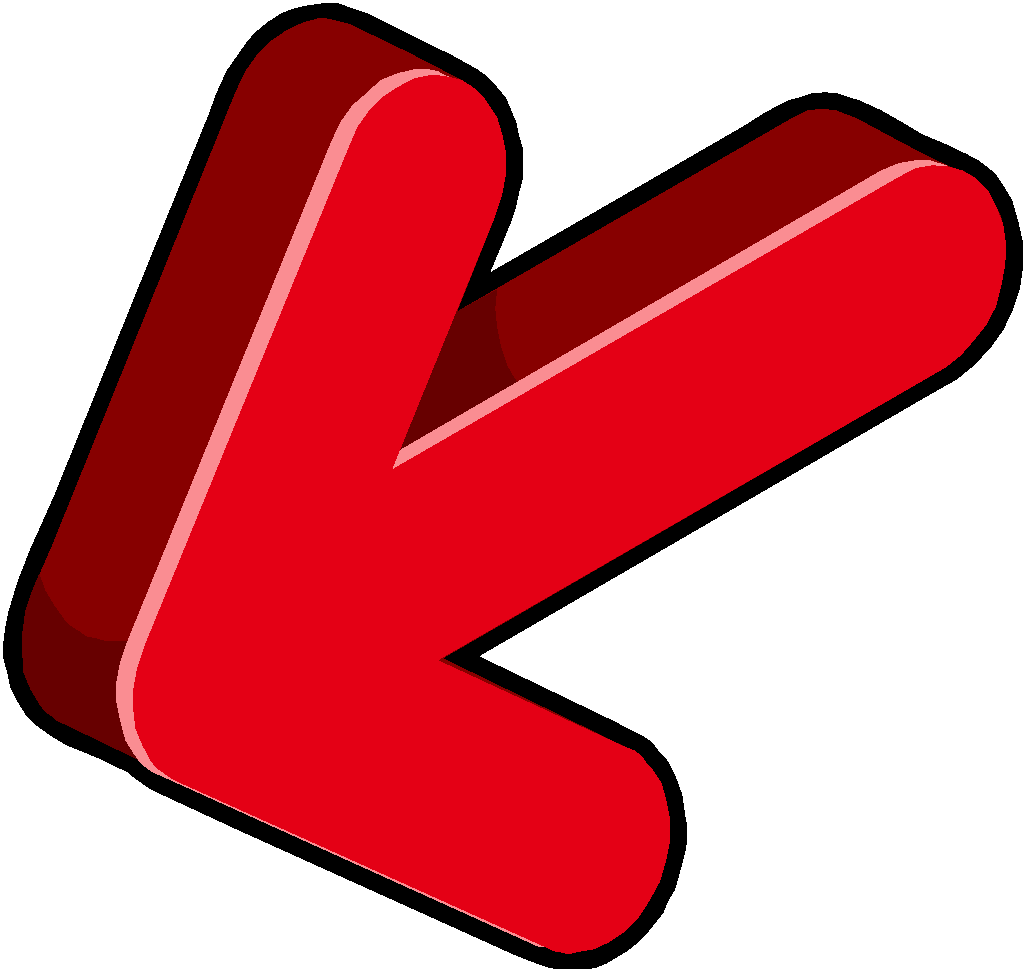 Contact Information:   neil.wallner@yahoo.com/630-939-5466Summer Sports Camp 23 will be at Blackberry Creek Grade School - enter through Door 11 ALL AREA STUDENTS, Kaneland Students, HBT, Country Trails, Prairie View, Lily Lake Kids all WELCOMESIGN-UP DEADLINE IS FIRST MONDAY OF EACH SESSION   ENTER DOOR 11 -DROP OFF//PICK UP IN GYM or PLAYGROUND ••••••••••••••••••••••••••••••••••••••••••••••••••••••••••••••••••••••••••••••••••••••••••••••••••••••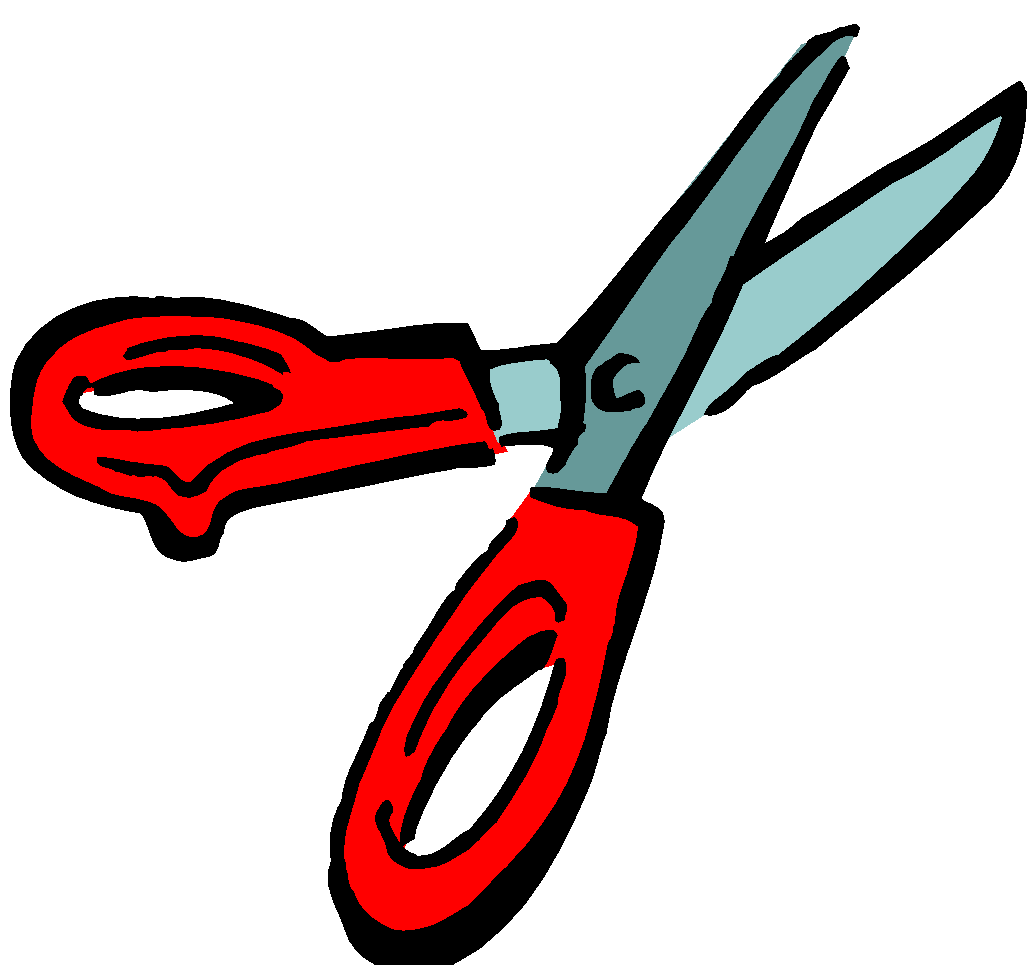 Child’s Name_______________________________________	Grade ______ in August 2023All 3 Sessions____   Session 1___(June 12-15)    Session 2___(June 19-22)     Session 3___(July 10-13)   Medical/Allergy information______________________________________________Parent’s Signature___________________________ Best Phone # to reach parent____________________         (Authorizes child to attend camp and waives liability of injury and/or medical complications)